This is the titleFirst Author1*, Second Author21Usually I use this for the affiliation text 2For all the affiliations and change the styles afterward* Corresponding author: my.email@address.comThis is a level1 headingThis is a level 2 headingThis is a level 3 headingThis is a level 4 headingThis is a level 5 heading (does anybody use this?)This is another level 1 headingThis is the first paragraph under a heading, classed with the style ‘First Paragraph’. This is the first paragraph under a heading, classed with the style ‘First Paragraph’. This is the first paragraph under a heading, classed with the style ‘First Paragraph’. This is the first paragraph under a heading, classed with the style ‘First Paragraph’. This is the first paragraph under a heading, classed with the style ‘First Paragraph’. This is the first paragraph under a heading, classed with the style ‘First Paragraph’.This is all the other paragraphs under a heading, classed with the style ‘Body Text’. This is all the other paragraphs under a heading, classed with the style ‘Body Text’. This is all the other paragraphs under a heading, classed with the style ‘Body Text’. This is all the other paragraphs under a heading, classed with the style ‘Body Text’. This is all the other paragraphs under a heading, classed with the style ‘Body Text’. This is all the other paragraphs under a heading, classed with the style ‘Body Text’. This is all the other paragraphs under a heading, classed with the style ‘Body Text’.This was created using R Core Team (2017). R is great (R Core Team 2017).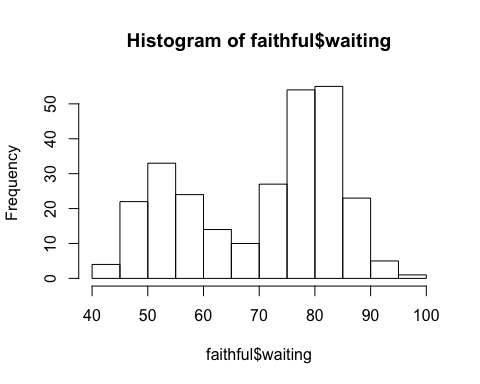 Figure 1. This is a figure caption, with the style ‘Figure Caption’.Table 1. This is text in a table caption, styled as ‘Table Caption’Bulletted ListsThis is a bulleted list, which has text styled as ‘Compact’This is a bulleted list, which has text styled as ‘Compact’This is a bulleted list, which has text styled as ‘Compact’This is a bulleted list, which has text styled as ‘Compact’This is an indented numbered listThis is another indented numbered listThis is a bulleted list, which has text styled as ‘Compact’This is an indented bulleted listThis is an indented bulleted listThis is a numbered bulleted listThis is a numbered bulleted listThis is a numbered bulleted listThis is a numbered bulleted listThis is an indented listThis is an indented listThis is a numbered bulleted listThis is an indented listThis is an indented listThis is a numbered bulleted listThis is an indented listThis is an indented listReferencesR Core Team. 2017. R: A Language and Environment for Statistical Computing. Vienna, Austria: R Foundation for Statistical Computing. https://www.R-project.org/.Column Header 1Column Header 2Column Header 3This is text in a tableThis is also text in a table3